Varsel om oppstart av reguleringsarbeid- Endring av reguleringsplan for arealet mellom jernbanen og Hofstadgate (plan-ID 49B) av 31.08.1987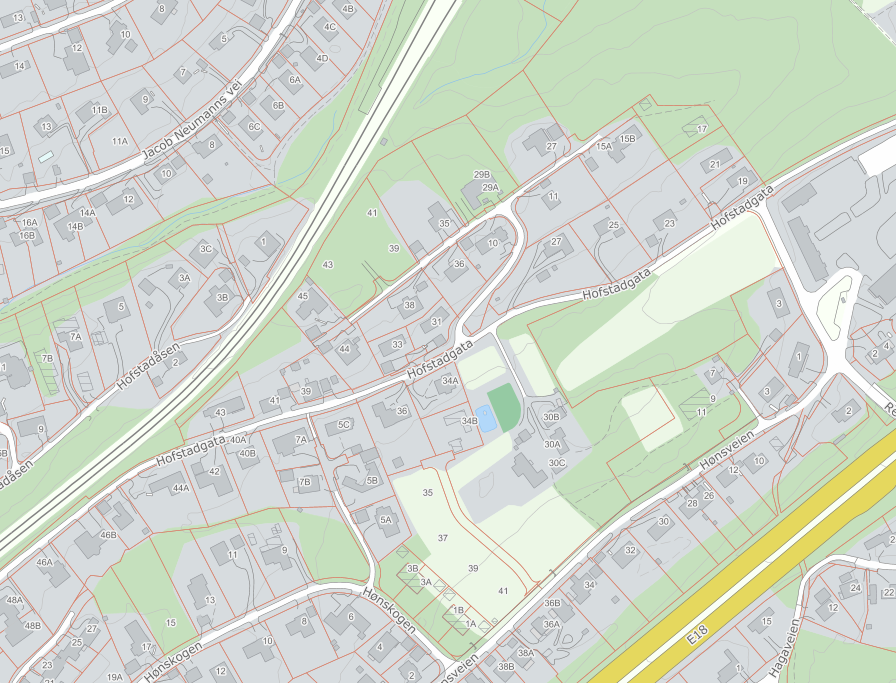 